Attachment [number][Company name]List of Authorized and Affected EmployeesAuthorized Employees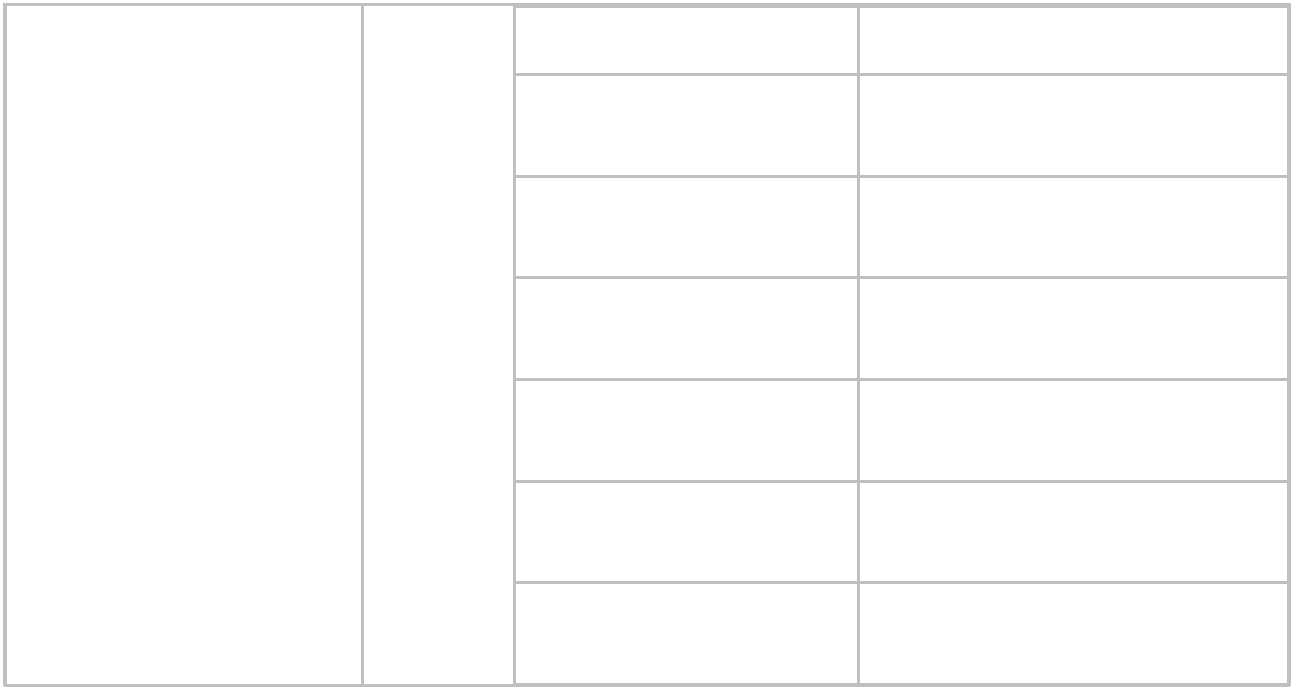 Contact InformationWork:	[phone number]Mobile:  [phone number]Beeper: [phone number]Work:Mobile:Beeper:Work:Mobile:Beeper:Work:Mobile:Beeper:Work:Mobile:Beeper:Work:Mobile:Beeper:Affected Employees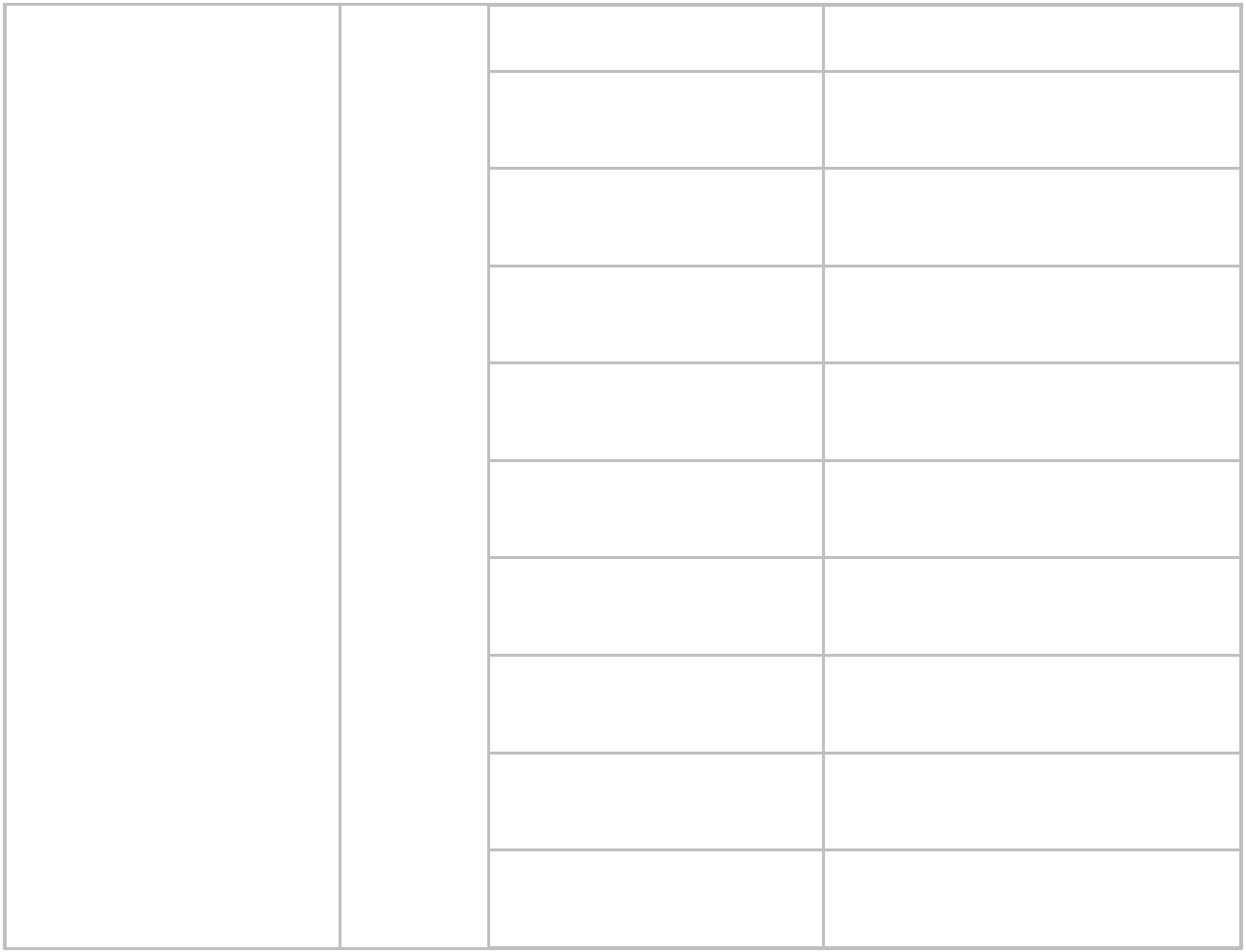 Contact InformationWork:	[phone number]Mobile:  [phone number]Beeper: [phone number]Work:Mobile:Beeper:Work:Mobile:Beeper:Work:Mobile:Beeper:Work:Mobile:Beeper:Work:Mobile:Beeper:Work:Mobile:Beeper:Work:Mobile:Beeper:Work:Mobile:Beeper:Authorized EmployeeTrainedType of Machinery orName/DepartmentTrainedEquipmentName/DepartmentEquipment[name/department][date][type]Affected EmployeeTrainedType of Machinery orName/DepartmentTrainedEquipmentName/DepartmentEquipment[name/department][date][type]